Муниципальное бюджетное общеобразовательное учреждение “Елионская средняя общеобразовательная школа”Стародубского муниципального округа Брянской области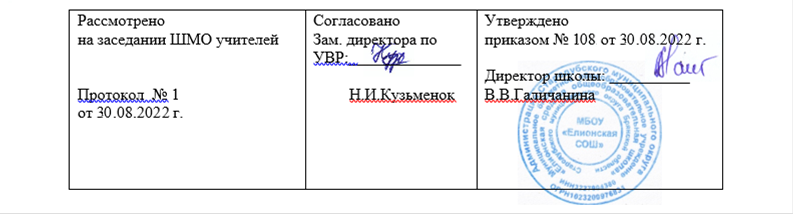 Рабочая программа начального общего образования по родной (русской) литературе  3   класс                      Составила учитель начальных классов Идрисова Лилия Александровна2022 гПланируемые результаты  освоения учащимися 3 класса учебного предмета  «Родная (русская)литература»В результате освоения  учащимися 3 класса рабочей программы будут достигнуты следующие результаты: в результате формирования личностных универсальных учебных действий у ребенка  будут сформированы:- внутренняя позиция школьника на уровне положительного отношения к уроку литературного чтения и к процессу чтения, ориентация на содержательные моменты школьной действительности;- мотивация обращения к художественной книге как источнику эстетического наслаждения; мотивация обращения к справочной и энциклопедической литературы как источнику получения информации;- первоначальные представления о нравственных понятиях (поступок, честность, верность слову), отраженных в литературных произведениях;- умение отвечать на вопросы «Что значит поступать по совести, жить по совести, жить с чистой совестью?»;- умение самостоятельно понимать поступки героев произведения; соотносить поступки героев с реальными жизненными ситуациями; делать свой нравственный выбор;- способность к самооценке своей работы на основе самостоятельно выбранных критериев или образца.Предметные Обучающиеся научатся:- осознавать значимость чтения для дальнейшего обучения; понимать цель чтения;- использовать простейшие приемы анализа различных видов текста; самостоятельно определять главную мысль произведения на основе выбранной пословицы;- устанавливать причинно-следственные связи; задавать самостоятельно вопрос по прочитанному или прослушанному произведению;- самостоятельно делить текст на части; озаглавливать части; пересказывать текст на основе плана подробно, кратко; самостоятельно давать характеристику героям произведения; сравнивать героев одного произведения;- находить самостоятельно книгу в библиотеке по заданным параметрам; называть выставку книг; классифицировать и группировать книги в соответствии с заданными параметрами.Обучающиеся получат возможность научиться:- составлять рассказы на тему; представлять свои рассказы в группе; оценивать в соответствии с представленными образцами;- сравнивать произведения разных жанров; группировать их по заданным признакам, определять отличительные особенности;- сравнивать произведения художественной и научно-познавательной литературы; находить необходимую информацию в научно-познавательном тексте для подготовки сообщения;- сравнивать произведения живописи и литературы; готовить рассказ о картине на основе выделения объектов картины.- самостоятельно организовывать выставку по заданным параметрам;- рассказывать о книге; составлять на книгу отзыв.- понимать понятия притчи, былины, мифы, литературная сказка;- отличать виды устного народного творчества; выявлять особенности каждого вида;- сравнивать пословицы и поговорки разных народов; группировать пословицы и поговорки по темам;- сравнивать былину  сказочный текст;- сравнивать поэтический и прозаический тексты былины;- определять ритм стихотворения.- делать творческий пересказ; рассказывать от лица разных героев произведений;- самостоятельно составлять рассказ на основе художественного произведения, репродукций картин художников, серии иллюстраций, личного опыта.Метапредметные результаты Регулятивные:- самостоятельно формулировать тему и цели урока; систему вопросов, рассматриваемую на уроке;- составлять план решения вопросов совместно с учителем;- работать в соответствии с заявленным планом;- корректировать свою деятельность в соответствии с возможно допущенными ошибками;- в диалоге с учителем вырабатывать критерии оценки и определять степень успешности выполнения задания.Познавательные:- осуществлять поиск необходимой информации для выполнения учебных заданий с использованием учебной и справочной литературы;- устанавливать причинно-следственные связи в тексте; пересказывать; создавать собственное высказывание по аналогии;- проводить сравнение, классификацию по заданным критериям;- находить необходимые слова в тексте; на основе опорных слов составлять свое высказывание;- самостоятельно составлять план к прочитанному или прослушанному произведению; на основе плана рассказывать о героях, событии.Коммуникативные:- составлять высказывания под руководством учителя в устной и письменной форме;- владеть монологической и диалогической формой речи;- высказывать и обосновывать свою точку зрения;- слушать и слышать других, пытаться принимать иную точку зрения, быть готовым корректировать свою точку зрения;- строить понятные для партнера (собеседника) высказывание;- договариваться и приходить к общему решению в совместной деятельности.Содержание учебного предмета(17 часов)Раздел 1.Учимся наблюдать и копим впечатления(3часа)Соблюдение орфоэпических и интонационных норм чтения. В.Берестов «Первый листопад», «Отражение»  Понимание особенностей разных видов чтения: факта, описания, дополнения высказывания и др. В.Лунин «Идем в лучах зари», «Ливень»  А .Иванов «Как Хома картины собирал»  Привлечение справочных и иллюстративно--изобразительных материалов. Раздел 2. Постигаем секреты сравнения, сказки народов России (1час)Художественные особенности сказок: лексика, построение (композиция). Русские народные сказки.. Д. Дмитриев «Встреча»  Раздел 3. Почему люди фантазируют(3часа)Ориентировка в литературных понятиях: художественное произведение, образ, искусство слова, автор, сюжет, тема. Э. Мошковская «Мотылек», «Осенняя вода»  Произведения современной отечественной (с учетом многонационального характера России) литературы, доступные для восприятия младших школьников. С. Козлов «Звуки и голоса»  Ориентировка в литературных понятиях: герой произведения: его портрет, речь, поступки, мысли. О. Кургузов «Мальчик-папа»  Раздел 4. Учимся любить(3часа)Характеристика героя с использованием художественно-выразительных средств. Э. Мошковская «Когда я уезжаю», «Нужен он»  Определение вида чтения (изучающее, ознакомительное, просмотровое, выборочное). В. Драгунский «Кот в сапогах»  Формирование умений осознанного и выразительного чтения. Тим Собакин «Самая большая драгоценность»  Раздел 5. Набираемся житейской мудрости(1час)Рассказ, стихотворение, басня – общее представление о жанре, особенностях построения и выразительных средствах. Композиционные особенности басни. И. Крылов. Басни  Устное сочинение как продолжение прочитанного произведения, отдельных его сюжетных линий, короткий рассказ по рисункам либо на заданную тему. «Музейный Дом. Выставка рисунков»  Раздел 6. Продолжаем разгадывать секреты смешного (2часа)Основные темы детского чтения: юмористические произведения. Н. Носов «Мишкина каша»  Самостоятельное построение плана собственного высказывания. Разные аспекты смешного. М. Вайсман «Приставочка моя любименькая»  Раздел 7. Пытаемся выяснить, как рождается герой(2часаПодробный пересказ текста: определение главной мысли фрагмента, выделение опорных или ключевых слов, озаглавливание, подробный пересказ эпизода. С. Махотин «Самый маленький».  Интерпретация текста литературного произведения в творческой деятельности учащихся: чтение по ролям. А.С. Пушкин «Сказка о царе Салтане…»  Раздел 8. Сравниваем прошлое и настоящее(2часаОриентировка в литературных понятиях: герой произведения: его портрет, речь, поступки, мысли. Характеристика героя. Ю. Коваль «Под соснами»  Понимание нравственного содержания прочитанного, осознание мотивации поведения героев, анализ поступков героев с точки зрения норм морали. К. Паустовский «Стальное колечко»  Осознание понятия «Родина», представления о проявлении любви к Родине в литературе и репродукциях .Тематическое  планирование  № уро-каНаименование раздела, тема урокаДата проведения Дата проведения № уро-каНаименование раздела, тема урокаПлан. Факт.Учимся наблюдать и копим впечатления(3часа)1Соблюдение орфоэпических и интонационных норм чтения. В.Берестов «Первый листопад», «Отражение»  2Понимание особенностей разных видов чтения: факта, описания, дополнения высказывания и др. В.Лунин «Идем в лучах зари», «Ливень»  3А .Иванов «Как Хома картины собирал»  Привлечение справочных и иллюстративно--изобразительных материалов. Постигаем секреты сравнения, сказки народов России (1час)4Художественные особенности сказок: лексика, построение (композиция). Русские народные сказки.. Д. Дмитриев «Встреча»  Почему люди фантазируют(3часа)5Ориентировка в литературных понятиях: художественное произведение, образ, искусство слова, автор, сюжет, тема. Э. Мошковская «Мотылек», «Осенняя вода»  6Произведения современной отечественной (с учетом многонационального характера России) литературы, доступные для восприятия младших школьников. С. Козлов «Звуки и голоса»  7Ориентировка в литературных понятиях: герой произведения: его портрет, речь, поступки, мысли. О. Кургузов «Мальчик-папа»  Учимся любить(3часа)8Характеристика героя с использованием художественно-выразительных средств. Э. Мошковская «Когда я уезжаю», «Нужен он»  9Определение вида чтения (изучающее, ознакомительное, просмотровое, выборочное). В. Драгунский «Кот в сапогах»  10Формирование умений осознанного и выразительного чтения. Тим Собакин «Самая большая драгоценность»  Набираемся житейской мудрости(1час)11Рассказ, стихотворение, басня – общее представление о жанре, особенностях построения и выразительных средствах. Композиционные особенности басни. И. Крылов. Продолжаем разгадывать секреты смешного (2часа)12Основные темы детского чтения: юмористические произведения. Н. Носов «Мишкина каша»13Самостоятельное построение плана собственного высказывания. Разные аспекты смешного. М. Вайсман «Приставочка моя любименькая»  Пытаемся выяснить, как рождается герой(2часа )14Подробный пересказ текста: определение главной мысли фрагмента, выделение опорных или ключевых слов, озаглавливание, подробный пересказ эпизода. С. Махотин «Самый маленький».  15Интерпретация текста литературного произведения в творческой деятельности учащихся: чтение по ролям. А.С. Пушкин «Сказка о царе Салтане…»  Сравниваем прошлое и настоящее(2часа )16Ориентировка в литературных понятиях: герой произведения: его портрет, речь, поступки, мысли. Характеристика героя. Ю. Коваль «Под соснами»  Понимание нравственного содержания прочитанного, осознание мотивации поведения героев, анализ поступков героев с точки зрения норм морали.17К. Паустовский «Стальное колечко»  Осознание понятия «Родина», представления о проявлении любви к Родине в литературе и репродукциях картин. 